Chapter 1.  Structure of the Veterans Service Center (VSC)1.  Basic Components of the Veterans Benefits Administration’s (VBA’s) Claim-Processing Model for VSCs2.  Intake Processing Centers (IPCs)Continued on next page, ContinuedContinued on next page, ContinuedContinued on next page, ContinuedContinued on next page, ContinuedContinued on next page, ContinuedContinued on next page, ContinuedContinued on next page, ContinuedContinued on next page, Continued3.  Segmented, Claim-Processing LanesContinued on next page, ContinuedContinued on next page, Continued4.  Cross-Functional TeamsContinued on next page, ContinuedContinued on next page, ContinuedContinued on next page, ContinuedContinued on next page, ContinuedContinued on next page, ContinuedContinued on next page, ContinuedContinued on next page, ContinuedContinued on next page, ContinuedContinued on next page, Continued5.  Appeals TeamContinued on next page, ContinuedContinued on next page, ContinuedContinued on next page, ContinuedContinued on next page, ContinuedContinued on next page, ContinuedContinued on next page, ContinuedContinued on next page, ContinuedContinued on next page, Continued6.  Public Contact TeamContinued on next page, ContinuedChange DateJuly 15, 2014a.  Basic Components of VBA’s Claims-Processing Model for VSCsThis section describes the claim-processing model that the Veterans Benefits Administration (VBA) has implemented in each of its Veterans Service Centers (VSCs).  The basic components of this model consist ofan intake processing center (IPC)cross-functional teamssegmented, claim-processing lanesan Appeals Team, anda Public Contact Team.Only the Office of Field Operations may grant a request for deviation from the model described in this section.References:  For information aboutIPCs, see M21-1MR, Part III, Subpart i, 1.2cross-functional teams, see M21-1MR, Part III, Subpart i, 1.4segmented, claim-processing lanes, see M21-1MR, Part III, Subpart i, 1.3Appeals Teams, see M21-1MR, Part III, Subpart i, 1.5Public Contact Teams, see M21-1MR, Part III, Subpart i, 1.6, orthe differences in the claim-processing models that VSCs and Pension Management Centers (PMCs) use, see M21-1MR, Part V, Subchapter iv, 1.3.IntroductionThis topic contains information about IPCs, includingcomposition of an IPCIPC responsibilitiesmailroom responsibilities, anddescription of the flow of mail into and out of an IPC.Change DateJuly 15, 2014a.  Composition of an IPCEach IPC is composed of a Coach and one or moreIntake Analysts (IAs) (certified GS-11 Veterans Service Representatives (VSRs) or GS-12 Senior VSRs (SVSRs))Claims Assistants (CAs)File Clerks, and Mail Clerks (only if the VSC is responsible for mailroom operations).Note:  As a local option, VSCs may add to their IPC one or moreAssistant Coaches, and/orProgram Support Assistants/Clerks.b.  IPC ResponsibilitiesThe table below contains a list of tasks for which IPCs are responsible.  It also identifies which employee, by position title, is responsible for performing the tasks.Position TitleResponsibilitiesIntake Analysttake the actions described in stages 2, 3, and 4 of the process outlined in M21-1MR, Part III, Subpart i, 1.2.dmaintain the Military Filemaintain a log of mail the VSC receives that requires processing by a PMC and prepare the mail for shipment to the appropriate PMC at the end of each daydownload and print claims the VSC receives through the Veterans Online Application (VONAPP)manage the unassigned work queue in the Veterans Benefits Management System (VBMS)monitor the Public Contact Team and Chapter 35 mailboxes (This includes printing out e-mails and introducing them into the process described in M21-1MR, Part III, Subpart i, 1.2.d.), andpick up, date-stamp, and route incoming faxes to the appropriate VSC personnel.Reference: For more information aboutthe Military File, see M21-1MR, Part III, Subpart ii, 4.H.25, orVBMS and management of the unassigned work queue, see the VBMS User Guide. (continued)Position TitleResponsibilitiesClaims Assistanttake the actions described in M21-1MR, Part III, Subpart i, 1.2.d that are the responsibility of Claims Assistantshandle requests for the permanent or temporary transfer of claims folders out of the VSC (This includes claims folders transferred to other regional offices (ROs) in connection with work-brokering arrangements.)update the Control of Veterans Records System (COVERS) to reflect thetransfer of claims folders to locations outside of the RO, andreceipt of claims folders transferred into the VSCconsolidate claims folders or electronic folders (eFolders) that belong to the same Veteranrepair damaged claims folderscreate additional volumes of a claims folder when the size of the claims folder or one of its volumes exceeds two and one-half inches, andprepare claims folders for shipment to designated vendors for conversion into an electronic format (scanning).Reference:  For more information aboutbrokering/transferring claims in VBMS, see the VBMS job instruction sheet titled Broker Claimusing COVERS, see the COVERS User Guidetransferring claims folders, see M21-1MR, Part III, Subpart ii, 5.E and Ftransferring jurisdiction over an eFolder in Virtual VA, see the Virtual VA User Guidefolder maintenance, see M21-1MR, Part III, Subpart ii, 4.G, orshipping claims folders to scanning vendors, see the Transformation Initiatives and Pilots (TIP) sheet titled Veterans Claims Intake Program (VCIP). (continued)Position TitleResponsibilitiesFile Clerktake the actions described in Stage 15 of the process outlined in M21-1MR, Part III, Subpart i, 1.2.dconduct searches for claims foldersdrop-file “drop mail” into claims folders check the sequencing of claims folders in the file bankre-file claims folders that are returned to the file bankship claims folders to off-site locations, andretire and relocate claims folders.Reference:  For more information on drop-filing mail, searching for claims folders, and checking the sequencing of claims folders, see M21-1MR, Part III, Subpart ii, 4.A and B.Note:  The IPC is also responsible forresponding to Freedom of Information Act /Privacy Act requests the VSC receives, andprinting and responding to inquiries from the Medical Evaluation System  Medical Services, which is a contractor that conducts physical examinations for VBA.c.  Mailroom ResponsibilitiesIf the VSC is responsible for an RO’s mailroom operations, Mail Clerks within the IPC are responsible forretrieving, opening, and date-stamping incoming mailsorting incoming mail by the division in the RO to which the mail is addressedpicking up mail from and delivering mail to divisions with the ROsorting and processing outgoing mail, andmaintaining mail delivery and postal logs.Reference:  For more information about date-stamping incoming mail, see M21-1MR, Part III, Subpart ii, 1.C.10.d.  Description of the Flow of Mail Into and Out of an IPCThe table below contains a description of the flow of mail into and out of an IPC:StageDescription1Each day, a Mail Clerk delivers mail that belongs to the VSC to an IA.2The IA reviews each piece of mail to determinewhich claim-processing lane is responsible for processing the mailwhether the mail must be placed under control in VBA electronic systems, andwhether the mail requires priority handling.Important:Upon receipt of any appeal-related mail, to include the following, the IPC takes no action other than to route the mail directly to the Appeals Team:notices of disagreement (NODs)notices of appeal of a Board of Veterans Appeals (BVA) decision, andmotions for reconsideration of a BVA decision.Upon receipt of mail referring to a Veteran for whom no corporate record or claims folder/eFolder exists, the IA follows the instructions in M21-1MR, Part III, Subpart ii, 1.B.8.b for handling “no-record mail.”Reference:  M21-1MR, Part III, Subpart i, 1.3 containsa description of the claim-processing lanes, andthe criteria for making lane assignments.3The IA attaches to the mail a paper flash of a specific color that identifies the claim-processing lane to which he/she assigned the mail for processing.The table below lists the colors of the paper flashes the IA uses.4The IA routes the mail to a CA. (continued)StageDescription5The CA takes the actions described in steps 2 through 6 of the procedure outlined in M21-1MR, Part III, Subpart ii, 1.B.6.b, to include placing the mail under end product (EP) control if the IA directed him/her to do so.Reference:  For information about placing mail under control in VBMS, see the VBMS job instruction sheet titled Claim Establishment. (continued)StageDescription6The CA takes the actions described in the table below:References:  For more information aboutclaim jurisdiction and transferring claims folders into and out of an RO, see M21-1MR, Part III, Subpart ii, Chapter 5, ortransferring jurisdiction over eFolders inVirtual VA, see the Virtual VA User Guide, orVBMS, see the VBMS job instruction sheet titled Broker Claim. (continued)StageDescription7If the mail represents a claim for VA benefits or correspondence related to a pending claim, the process continues with the activities described in the next stage.  Otherwise, the process resumes with the activity described in Stage 11.8The CA takes the actions described in steps 7 and 10 of the procedure outlined in M21-1MR, Part III, Subpart ii, 1.B.6.b.9If the mail represents an original claim for benefits, the process continues with the activities described in the next stage.  Otherwise, the process resumes with the activity described in Stage 11.10The CArequests service treatment records (STRs) except the STRs of members of the Reserve or National Guardverifies service, andrequests private medical records (only when a DOMA vendor exists).Reference:  For information aboutrequesting STRs, see M21-1MR, Part III, Subpart iii, 2.B.12, orusing a DOMA vendor to request private medical records, see the Private Medical Record (PMR) Pilot Fact Sheet.11If the VSC is processing or will process the mail in a paperless environment, the process continues with activities described in the next stage.  Otherwise, the process resumes with the activity described in Stage 13.12The CA takes the actions described in the procedure outlined in M21-MR, Part III, Subpart ii, 1.B.6.b, starting with Step 12.  (The process ends here.)13If review of the claims folder is necessary in order to process the mail, the process continues with the activity described in the next stage.  Otherwise, the process resumes with the activity described in Stage 16.Notes:  VSCs may process some types of mail without reviewing the corresponding claims folder.  Examples of this include many of the claims VSCs receive for additional benefits for dependents.14The CA routes the mail to the file bank. (continued)StageDescription15A File Clerkattaches the mail to the appropriate claims folder, anddelivers the claims folder to the appropriate team by lane assignment, andupdates COVERS to reflect the new location of the claims folder.  (The process ends here.)Note:  If the claims folder has been charged out of the file bank by a division within the RO, the File Clerk follows the instructions in M21-1MR, Part III, Subpart ii, 4.B.8 and 9.16The CA routes the mail to the claim-processing lane that the IA chose in Stage 2.Important:Once each day, CAs must reviewmail that is awaiting association with a claims folder that the VSC has not yet located (also known as “search mail”), andmail that is awaiting transfer of the corresponding claims folder to the VSC from another office.  (The purpose of this review is to determine whether the claims folder has arrived from the other RO.)IPCs must review all incoming mail on at least a daily basis and complete the processing described in this topic within seven days.Each piece of mail that leaves the IPC should bear an annotation that shows the pending EPa description of any action the IPC took, including thedate of the action, andinitials of the employee that took the action, androuting instructions.Reference:  For more information about mail management within a VSC, see M21-1MR, Part III, Subpart ii, 1.B.Change DateJuly 15, 2014a.  Segmented, Claim-Processing LanesUpon receipt of a claim for VA benefits, an IA within a VSC’s IPC is responsible for assigning the claim to one of several claim-processing lanes.  Each lane is composed of one or more cross-functional teams, which are described in M21-1MR, Part III, Subpart i, 1.4.The table below contains a description of each lane and the types of issues/claims the teams within them process:Lane TitleResponsibilitiesExpressProcessone- or two-issue claims that require a rating decision, andfully-developed claims (FDCs), regardless of the number of issues.Exclusions:claims that involve disability compensation for diabetesclaims for a total disability rating based on individual unemployability (IU), and/orclaims that fall under the jurisdiction of the Special Operations Lane.CoreProcessclaims with three or more issues that require a rating decisionclaims that involve disability compensation for diabetes, andclaims for a total disability rating based on IU.Exclusions:  claims that fall under the jurisdiction of the Special Operations Lane. (continued)Lane TitleResponsibilitiesSpecial OperationsProcess claimsfrom Veterans whoare former prisoners of war (FPOW)are homeless, orwere seriously or very seriously injured during service (SI/VSI)that involve clear and unmistakable error38 U.S.C. 1151special monthly compensationmilitary sexual traumaamyotrophic lateral sclerosisParkinson’s diseasemultiple sclerosis, or traumatic brain injury, oraffected by the Nehmer v. United States Veterans Administration class action suit.Non-RatingHandle due process actions that do not involve a rating decision.Process grants of special adaptive housing, special housing adaptation, and automobile adaptive equipment, andclaims for additional compensation or pension for dependents that do not require a rating decision. (continued)Lane TitleResponsibilitiesAppealsProcessappeals of decisions that a VSC makes, andclaims involving contentions thatrequire a rating decision, andare intertwined with issues currently on appeal.Notes:Employees that VSC management has assigned as coordinators over FPOWs, homeless Veterans, or SI/VSI Veterans should also serve on the team(s) working in the Special Operations Lane.IAs should not assign claims that require priority handling, such as FDCs or Quick Pay Disability (QPD) claims, to the Special Operations Lane unless they meet the criteria for processing in that lane.  It is the responsibility of teams working in the other lanes to which these claims are assigned to ensure they are processed expeditiously.Smaller VSCs (with 100 or fewer full-time employees) may combine lanes when the inventory of claims for individual lanes does not justify keeping them separate.IntroductionThis topic contains information about cross-functional teams, including  composition of cross-functional teamsresponsibilities of cross-functional teamsduties of comprehensive screenershandling mail that the IPC assigned to the wrong laneactions to take when the IPC fails to properly update VBA electronic systemsduties of VSRsduties of Rating Veterans Service Representatives (RVSRs)determining whether a deferred rating decision is necessary, andAction Required form.Change DateJuly 15, 2014a.  Composition of Cross-Functional TeamsEach cross-functional team is composed ofa Coachone or more VSRs that have been designated as the team’s Comprehensive Screener(s), and one or moreVSRs that have been cross-trained in both claim development and award promulgationSVSRs and/or certified, GS-11 VSRs, andRating Veterans Service Representatives (RVSRs).Notes:As a local option, VSCs may add to a team one or moreClaims Assistants, and/orAssistant Coaches.Smaller VSCs (with 100 or fewer full-time employees) may assign one Comprehensive Screener to serve multiple teams.b.  Responsibilities of Cross-Functional TeamsCross-functional teams are responsible for screening incoming claimsinitial and supplemental claim developmentpreparation of a rating decision, if necessaryaward promulgation, andaward authorization.c.  Duties of Comprehensive ScreenersA Comprehensive Screener acts as the first point of contact for all mail an IPC routes to a cross-functional team that is ready for immediate action.  The Comprehensive Screener ensures the IPCrouted the mail to the appropriate lane, andassigned the correct EP when the IPC placed the mail under control in VBA electronic systems.If the mail represents a claim for VA benefits or is related to a pending claim, the Comprehensive Screener also ensures the IPC updated VBA electronic systems to reflectall contentions associated with the claim, andall evidence the VSC has received in connection with the claim, andtakes the action(s) described in the table below:StepAction1Determine whether the mail requires action by a VSR.Examples:initial developmentsupplemental development, orfollow up.2Does the mail require action by a VSR?If yes, proceed to the next step.If no, proceed to Step 6. (continued)StepAction3Complete the Action Required form shown in M21-1MR, Part III, Subpart i, 1.4.i, detailing what action(s) the VSR must take to make the claim ready for a decision.Note:  If it would take the Comprehensive Screener as much or more time to complete the form as it would to take the action he/she prescribes, the Comprehensive Screener should take the action him/herself without completing the form.4Attach the Action Required form to the mail.5Follow the instructions in the table below.6Is all of the evidence/documentation that is required to make a decision of record?If yes, proceed to the next step.If no, proceed to Step 10.7Update VBA electronic systems to reflect that the corresponding claim is ready for a decision (RFD). (continued)StepAction8Follow the instructions in the table below.9Enter the following into an Excel spreadsheet titled Ready for Decision:corresponding claim numbername of the VSR or RVSR to whom the Comprehensive Screener delivered the mail, anddate the Comprehensive Screener determined the claim was ready for a decision.Proceed no further.Note:  The Comprehensive Screener must email the Ready for Decision spreadsheet to his/her Coach before the end of each workday. (continued)StepAction10Is the mail attached to a claims folder?If yes,file down the mail in the claims folderreturn the claims folder to the file room, andupdate COVERs to reflect the new location of the claims folder.If no, send the mail to the file room to be drop-filed in the corresponding claims folder.Notes:  Comprehensive Screeners must complete the actions described in this block within one day of receipt of mail from the IPC.If a Comprehensive Screener identifies mail that the IPC assigned to the wrong lane, he/she must take the actions described in M21-1MR, Part III, Subpart i, 1.4.d.If a Comprehensive Screener discovers the IPC did not make the updates for which it is responsible to VBA electronic systems, or if the updates the IPC made were incorrect, the Comprehensive Screener must take the actions described in M21-1MR, Part III, Subpart i, 1.4.e.Comprehensive Screeners are also responsible foridentifying (through  Veterans Service Network (VETSNET) Operations Reports (VORs)) claims for which all evidence has been received but the status of which are not RFD, andtaking whatever action is necessary to move such claims to the next step in the claims process.Reference:  For more information about VOR, see the Data and Information Services web page.d.  Handling Mail That the IPC Assigned to the Wrong LaneIf a Comprehensive Screener identifies mail that the IPC assigned to the wrong lane, he/she must take the actions described in the table below:StepAction1Determine the correct lane assignment.2Revise the special issue that was added to the first contention to reflect the correct lane assignment.References:  For information about updating special issues inModern Award Processing – Development (MAP-D), see the  MAP-D User’s Guide, orVBMS, see thethe VBMS User Guide, andthe VBMS job aid titled Adding Special Issues in VBMS.3Enter the following into the Excel spreadsheet titled Claim Transfer Log:date of review of the mailend product the IPC assigned to the mailcorresponding claim numbertitle of the lane to which the IPC erroneously assigned the mailreason for referral of the mail to a different lanetitle of the lane to which the IPC should have assigned the mail, andComprehensive Screener’s name.4Is the VSC processing the mail in a paperless environment?If yes, proceed no further.If no, proceed to the next step.5Deliver the mail to the appropriate lane.Important:  If the mail is attached to a claims folder, update COVERs to reflect movement of the claims folder to the appropriate lane.e.  Actions to Take When the IPC Fails to Properly Update VBA Electronic SystemsIf a Comprehensive Screener discovers the IPC did not make the updates for which it is responsible to VBA electronic systems, or if the updates the IPC made were incorrect, the Comprehensive Screener mustmake the corrections him/herself, orreturn the mail to the IPC for corrective action.Example:  The IPC fails toplace a claim under EP controlassign the correct EP to a claim, orupdate MAP-D or VBMS to reflectall contentions raised by a claimant, and/orall evidence received in connection with a claim.f.  Duties of VSRsThe duties of a VSR include:determining what evidence is necessary to decide a claimundertaking development action to obtaining necessary evidenceensuring VBA electronic systems accurately reflectsuspense dates and reasonscontentions associated with a claimdevelopment undertaken in connection with a claimevidence received in connection with a claim, andclaim statusdetermining when a claim is ready for a decisionnotifying beneficiaries of proposed adverse actionsdeciding claims/issues that do not require a rating decisionentering award data into VBA electronic systems, andnotifying claimants of decisions on their claims.SVSRs and certified GS-11 VSRs are responsible for authorizing/approving award actions.References:  For information aboutclaim development, seeM21-1MR, Part III, Subpart iii, andM21-1MR, Part IV, Subpart ii, Chapter 1claim development in VBMS, see the job instruction sheets titledInitial Claim Development, andSupplemental Claim Developmententering award data inVETSNET, see the Awards User Guide, orVBMS, see the VBMS User Guidedeciding claims/issues that do not require a rating decision, see M21-1MR, Part III, Subpart vissuing notice of a proposed adverse action, seeM21-1MR, Part I, 2.B, andM21-1MR, Part IV, Subpart ii, 3.A, orissuing decision notification, see M21-1MR, Part III, Subpart v, 2.B.g.  Duties of RVSRsThe duties of an RVSR includedetermining whether medical evidence received in connection with a claim justifies the granting of entitlement to VA benefits, andpreparing rating decisions that discuss the evidence reviewed and the reasons and bases behind a decision to grant or deny entitlement.References:  For information aboutanalyzing medical evidence to determine entitlement to VA benefits and preparing rating decisions, seeM21-1MR, Part IV, andM21-1MR, Part III, Subpart iv, orpreparing rating decisions in VBMS, see the VBMS User Guide - Rating.h.  Determining Whether a Deferred Rating Decision Is NecessaryWhen an RVSR determines additional development is required in order to decide a claim, he/she should collaborate with a VSR on his/her team to determine how long it will take to complete the development.If the VSR cannot complete the development action quickly, the RVSR mustprepare a deferred rating decision, andrefer it to his/her team’s Comprehensive Screener for distribution to one of the team’s VSRs.If the VSR can complete the development action quickly, the VSR must take the action as soon as possible and notify the RVSR when it is complete.Examples:Development actions that VSRs can typically complete quickly include:obtaining clarification from a VA doctor or contract examiner on the details of a physical examination report, andobtaining a waiver from a claimant of the requirements  38 U.S.C. Section 5103 places on VA.Development actions that warrant the preparation of a deferred rating decision because they cannot be completed quickly include:requesting a VA examination, andinitial development of an additional contention that an RVSR identifies upon his/her review of a claim that is otherwise ready for a decision.i.  Action Required FormThe image below represents a blank Action Required form, which Comprehensive Screeners use to direct the work of their teams’ VSR.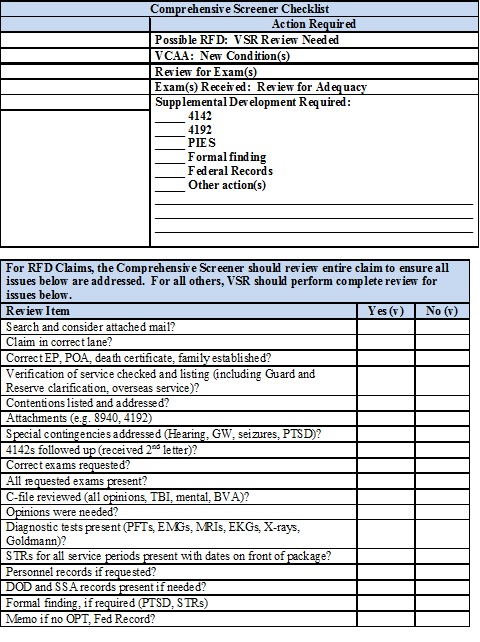 IntroductionThis topic contains general information about the Appeals Team, including function and responsibilities of the Appeals Teamcomposition of the Appeals Teamprocessing appeal-related mailadditional duties of VSRs on an Appeals Teamduties of DROs, anddetermining whether a deferred rating decision is necessary.Change DateJuly 15, 2014a. Function and Responsibilities of the Appeals TeamThe primary function of the Appeals Team is the expeditious processing of appeals and remands that do not fall under the jurisdiction of the Appeals Management Center (AMC).  Its responsibilities include:establishing, monitoring, and updating appeals-tracking records in the Veterans Appeals Control and Locator System (VACOLS)developing and deciding issues on appeal and on remanded appealspromulgating any rating decisions stemming from appeals or remandsauthorizing grants or denials of entitlementpreparing and mailing decision notices to appellants, andpromptly forwarding to BVA any communication from a claimant that constitutes or could be construed as anotice of appeal of a BVA decision, ormotion for reconsideration of a BVA decision.b.  Composition of the Appeals TeamFor the most part, the Appeals Team is a self-contained unit that is composed of essentially the same types of employees as a cross-functional team.Depending on the size of the VSC, an Appeals Team typically hasa Coach, andone or moreVSRs that have been cross-trained in both claim development and award promulgationSVSRs and/or certified, GS-11 VSRs, andDecision Review Officers (DROs).Notes:  As a local option, VSCs may add to an Appeals Team one or moreCAs, and/orAssistant Coaches.References:  For more information about the duties of VSRs and SVSRs, see M21-1MR, Part III, Subpart i, 1.4.f, or DROs, see M21-1MR, Part I, 5.C.11.b.c.  Processing Appeal-Related MailThe table below describes how VSCs process appeal-related mail.StageDescription1The VSC’s IPC delivers the mail to the Appeals Team.2A CA or VSR on the Appeals Team reviews the mail to determine whether the mailrepresents a new NOD, oris related to an appeal that is or was pending at an RO or BVA, andwhether the appellant lives within the geographical jurisdiction of another RO. (continued)StageDescription3If the mail constitutes or could be construed as one of the following, the process ends after the Appeals Team takes the actions described in M21-1MR, Part I, 5.G.33.d:notice of appeal of a BVA decision, ormotion for reconsideration of a BVA decision.If the mail is related to an appeal that is currently pending, the process continues with the activity described in the next stage.If the mail represents a new NOD,the CA or VSR establishes a corresponding record in VACOLS, andthe process continues with the activity described in the next stage.Important:If the NOD will be processed in a paperless environment inVBMS, the Claims Assistant or VSR must select the VBMS Appeal checkbox in the SPECIAL INTEREST box on the DISPATCH tab in VACOLS, orVirtual VA, the Claims Assistant or VSR must select the Virtual VA Appeal checkbox in the SPECIAL INTEREST box on the DISPATCH tab in VACOLS.If the NOD will be processed in VBMS, the Claims Assistant or VSR should never select the Virtual VA Appeal checkbox, even though the appellant has an eFolder in Virtual VA.References:  For information about using VACOLS, see the VACOLS User’s Guide. (continued)StageDescription4If the appellant resides within the geographical jurisdiction of another RO,the CA or VSR routes the mail (and corresponding claims folder, if necessary) to the RO of jurisdiction, andthe process ends here.If the appellant resides within the geographical jurisdiction of the RO that received the mail, the process continues with the activity described in the next stage.References:  For more information abouttransferring claims folders to another RO, see M21-1MR, Part III, Subpart ii, 5.E.18, ortransferring jurisdiction over eFolders inVirtual VA, see the Virtual VA User Guide, orVBMS, see the VBMS job instruction sheet titled Broker Claim.5If the mail is related to an appeal that is currently pending, the process continues with the activity described in the next stage.If the mail represents a new NOD,the CA or VSR establishes an EP 170, andthe process continues with the activity described in the next stage.Reference:  For more information about establishing an EP inVBMS, see the job instruction sheet titled Claim Establishment, orShare, see the Share User’s Guide.6If the mail makes reference to contentions or includes evidence that has not yet been recorded in MAP-D or VBMS, the process continues with the activities described in the next stage.  Otherwise, the process resumes with the activity described in Stage 9. (continued)StageDescription7The CA or VSR follows the instructions in the table below.References:  For information about making updates to MAP-D, see the MAP-D User’s Guidemaking updates to VBMS, see the VBMS User Guide, oradding special issues in VBMS, see the job aid titled Adding Special Issues in VBMS.8The CA or VSR annotates the mail in the lower, right-hand corner of the top page to showthe update(s) made to MAP-D or VBMSthe initials of the employee that made the update(s), andthe current date.9If the VSC is processing or will process the mail in a paperless environment, the process continues with activities described in the next stage.  Otherwise, the process resumes with the activity described in Stage 11. (continued)StageDescription10The CA or VSR takes the actions described in the procedure outlined in M21-MR, Part III, Subpart ii, 1.B.6.b, starting with Step 12.  Afterward, the process resumes with the activity described in Stage 14.11If review of the claims folder is necessary in order to process the mail, the process continues with the activity described in the next stage.  Otherwise, the process resumes with the activity described in Stage 14.Notes:  VSCs may process some types of mail without reviewing the corresponding claims folder.  Examples of this include many of the claims VSCs receive for additional benefits for dependents.12The CA or VSR routes the mail to the file bank.13A File Clerkattaches the mail to the appropriate claims folderdelivers the claims folder to the Appeals Team, andupdates COVERS to reflect the new location of the claims folder.Note:  If the claims folder has been charged out of the file bank by a division within the RO, the File Clerk follows the instructions in M21-1MR, Part III, Subpart ii, 4.B.8 and 9.14A VSR on the Appeals Team reviews the mail to determine whether all of the evidence/documentation that is required to make a decision is of record.Important:  If the VSC is processing the appeal in a paperless environment, the VSR must wait to review the mail until it is converted into an electronic format (scanned) and uploaded into the appropriate eFolder.15If all of the evidence/documentation that is required to make a decision is of record, the process continues with the activity described in the next stage.  Otherwise, the process resumes with the activity described in Stage 20.16The VSR updates VBA electronic systems to reflect that the appeal is RFD. (continued)StageDescription17If the VSC is processing the appeal in a paperless environment, the process continues with the activity described in the next stage.  Otherwise, the process continues with the activity described in Stage 19.18The VSR assigns the corresponding work item to a DRO, and the process ends here.References:  For information about assigning work items inVBMS, see the VBMS User Guide, orVirtual VA, see the Virtual VA User Guide.19The VSR delivers the mail to a DRO, and the process ends here.  Note:  If the mail is attached to a claims folder, the VSR must file down the mail in the claims folder before delivering it to the DRO, andupdate COVERS to reflect the new location of the folder.20The VSR determines whether additional development is necessary in order to make the appeal ready for a decision. 21If additional development is not necessary, the process continues with the activity described in the next stage.If additional development is necessary,the VSR completes the development action(s), andthe process continues with the activity described in the next stage.Important:  If the VSC is processing the appeal in a paperless environment, the process ends here.References:  For information aboutclaim development, seeM21-1MR, Part III, Subpart iii, andM21-1MR, Part IV, Subpart ii, Chapter 1, orclaim development in VBMS, see the job instruction sheets titledInitial Claim Development, andSupplemental Claim Development. (continued)StageDescription22The VSR makes any necessary updates to VBA electronic systems.If the VSC is processing the appeal in a paperless environment, the process ends here.  Otherwise, the process continues with the activity described in the next stage.23If the mail is attached to a claims folder, the process continues with the activities described in the next stage.  Otherwise, the VSR sends the mail to the file room to be drop-filed in the corresponding claims folder, andthe process ends here.24The VSRfiles down the mail in the claims folderreturns the claims folder to the file room, andupdates COVERs to reflect the new location of the claims folder.d.  Additional Duties of VSRs on an Appeals TeamIn addition to the responsibilities described in M21-1MR, Part III, Subpart i, 1.5.c, VSRs on an Appeals Team are also responsible fornotifying beneficiaries of proposed adverse actionsdeciding issues that do not require a rating decisionentering award data into VBA electronic systems, andnotifying claimants of decisions on their appeals.SVSRs and certified GS-11 VSRs are responsible for authorizing/approving award actions.References:  For information aboutentering award data inVETSNET, see the Awards User Guide, orVBMS, see the VBMS User Guidedeciding issues that do not require a rating decision, see M21-1MR, Part III, Subpart vissuing notice of a proposed adverse action, seeM21-1MR, Part I, 2.B, andM21-1MR, Part IV, Subpart ii, 3.A, orissuing decision notification, see M21-1MR, Part III, Subpart v, 2.B.e.  Duties of DROsSee M21-1MR, Part I, 5.C for information aboutthe duties of DROs, andthe DRO review process.f.  Determining Whether a  Deferred Rating Decision Is NecessaryWhen a DRO determines additional development is required in order to make a decision on an appealed issue, he/she should collaborate with a VSR on his/her team to determine how long it will take to complete the development.If the VSR cannot complete the development action quickly, the DRO must prepare a deferred rating decision.If the VSR can complete the development action quickly, the VSR must take the action as soon as possible and notify the DRO when it is complete.Example:  For examples of the circumstances under which a deferred rating decision is and is not necessary, see M21-1MRIII, Subpart i, 1.4.h.IntroductionThis topic contains general information about the Public Contact Team, includingresponsibilities of the Public Contact Team, andhelping visitors with benefit-related issues.Change DateJuly 15, 2014a. Responsibilities of the Public Contact TeamThe Public Contact Team is primarily responsible formeeting with individuals (typically claimants or beneficiaries) that visit an RO for the purpose of obtaining information about VA benefits, and/orrequesting assistance in filing a claimreceiving information/evidence that individuals hand-deliver to an RO, andresponding toVeterans Assistance Inquiries (VAIs), andinquiries submitted through the Inquiry Routing and Information System (IRIS).Reference:  For more information about VAIs and IRIS, see M27-1, Part I, Chapter 6.b.  Helping Visitors With Benefit-Related IssuesWhen an individual visits an RO for the purpose of receiving assistance in filing a claim or requesting an adjustment in a running award, a member of the Public Contact Team first meets with the individual in an area that ensures their privacy.Depending on the individual’s needs and the information/evidence the individual provides to the team member, the team member might take one or more of the following actions:discuss with the individual the eligibility requirements for the benefit he/she is seekingassist the individual in completing the appropriate application(s)/form(s)advise the individual on any additional information/evidence the VSC requires to process his/her claim or adjust his/her awardupdate the corporate record based on new/additional information the individual provides to the team member (such as an updated mailing address, direct deposit information, and/or corrections in date(s) of birth and Social Security number(s) (SSNs))date-stamp any documentation the individual submits to the RO, according to instructions in M21-1MR, Part III, Subpart ii, 1.C.10, and/orroute all documentation that requires action (other than updating the corporate record) to the VSC’s IPC.